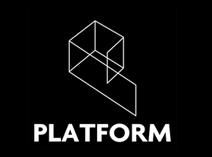 BELFAST PLATFORM FOR THE ARTSVOLUNTEER APPLICATION FORMPlease complete in full. Applicants must be aged 18 years and over.Name:  		_______________________________________________Mobile: 	_______________________________________________Email: 		 _______________________________________________Address:  	_______________________________________________ 		_______________________________________________Postcode:	_______________________________________________Areas of Interest:Installation			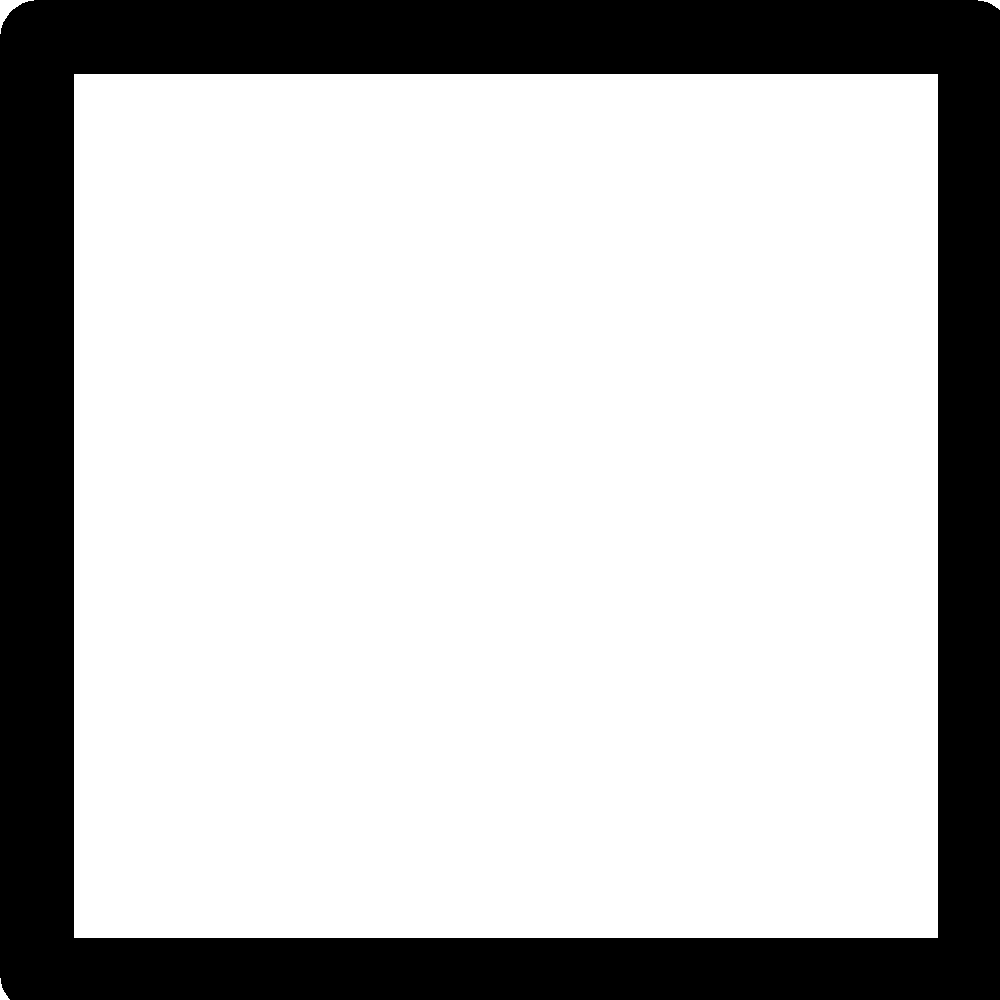 Invigilation		Outreach		Administration		Event / Opening Nights		Marketing			Web / Social Media		Design				Please note any other areas of interest:DeclarationThe information provided is true to the best of knowledge. If offered a position as a volunteer at Platform Arts I agree to abide by the code of conduct and the rules and regulations.Signature: ________________________________ Date: ________________EQUAL OPPORTUNITIES MONITORING FORM1.	Gender:				Male 		       Female2. 	Are you married or in a civil Partnership?                                                    	Yes                    	No 3. 	Are you currently in paid employment?                                                    	Yes                    	No 4.	Date of Birth ____/____/____5. 	Do you consider yourself to have a disability?  _____________________________6.  	Nationality:	______________________________________________________7.	Please indicate your ethnic origin:	   Bangladeshi		   Black Other	   Pakistani			   Chinese	   Black African		   Indian	   White			   Irish Traveler	   Black Caribbean		   Any other (please state) ___________________Regardless of whether they actually practice a particular religion, most people in   Northern Ireland are perceived to be members of either the Protestant or Roman Catholic communities.  Please indicate the community to which you belong by ticking the appropriate box below:		I am a member of the Protestant community 		I am a member of the Roman Catholic community	 	If you do not answer the above question, we are encouraged to use the residuary method of making a determination, which means that we can make a determination as to your community background on the basis of the personal information supplied by you in your application.Note:  If you answer these questions about community background and gender you are obliged to do so truthfully as it is a criminal offence under the Fair Employment (Monitoring) Regulations (NI) 1999 to knowingly give false answers to these questions